北理珠会计与金融学院2022届财金类专场招聘会信息报送表注：1、请将资料于2021年10月30日17：00前发送至就业邮箱kjjy@bitzh.edu.cn。招聘会时间：2020年11月12日（周五）14:00-17:00；企业代表请于13：45入场完毕。举办地点：求是楼A、C栋间架空层。联系方式：孙老师；联系电话：0756-3835829，15919177873与会单位联系人加入微信群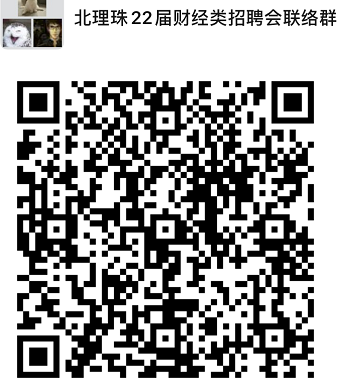        再次感谢您的支持！单位名称（与营业执照相符）单位名称（与营业执照相符）单位名称（与营业执照相符）组织机构代码组织机构代码单位联系人单位联系人单位联系人联系电话联系电话单位地址单位地址单位地址传真传真电子邮箱电子邮箱电子邮箱单位性质单位性质单位简介人才需求职位人数人数性别学历要求学历要求专业要求工作地点待遇人才需求人才需求人才需求人才需求